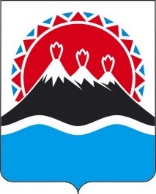 П О С Т А Н О В Л Е Н И ЕПРАВИТЕЛЬСТВАКАМЧАТСКОГО КРАЯВ соответствии с пунктом 2 статьи 781 Бюджетного кодекса Российской Федерации ПРАВИТЕЛЬСТВО ПОСТАНОВЛЯЕТ:1. Утвердить Порядок определения объема и предоставления в 2024 году субсидии из краевого бюджета автономной некоммерческой организации «Камчатский выставочно-туристический центр» на финансовое обеспечение затрат,  направленных на обеспечение доступа субъектов малого и среднего предпринимательства к экспортной поддержке, согласно приложению к настоящему постановлению.2. Признать утратившими силу:1) постановление Правительства Камчатского края от 09.06.2023 № 321-П «Об утверждении Порядка предоставления из краевого бюджета субсидии автономной некоммерческой организации «Камчатский выставочно-туристический центр» в целях финансового обеспечения затрат, направленных на обеспечение доступа субъектов малого и среднего предпринимательства к экспортной поддержке»;2) часть 111 приложения к постановлению Правительства Камчатского края от 30.08.2023 № 464-П «О внесении изменений в отдельные постановления Правительства Камчатского края».3. Настоящее постановление вступает в силу после дня его официального опубликования. Порядок определения объема и предоставления в 2024 году субсидии из краевого бюджета автономной некоммерческой организации «Камчатский выставочно-туристический центр» на финансовое обеспечение затрат,  направленных на обеспечение доступа субъектов малого и среднего предпринимательства к экспортной поддержке 1. Настоящий Порядок регулирует вопросы определения объема и предоставления из краевого бюджета субсидии автономной некоммерческой организации «Камчатский выставочно-туристический центр» на финансовое обеспечение затрат, направленных на обеспечение доступа субъектов малого и среднего предпринимательства к экспортной поддержке (далее - субсидии), в целях достижения результатов регионального проекта «Акселерация субъектов малого и среднего предпринимательства» государственной программы Камчатского края «Развитие экономики и внешнеэкономической деятельности Камчатского края», утвержденной постановлением Правительства Камчатского края от 28.12.2023 № 711-П (далее соответственно – субсидия, Программа).2. Субсидии носят целевой характер и не могут быть израсходованы на цели, не предусмотренные настоящим Порядком.3. Министерство туризма Камчатского края (далее – Министерство) осуществляет функции главного распорядителя бюджетных средств, до которого в соответствии с бюджетным законодательством Российской Федерации как получателя бюджетных средств доведены в установленном порядке лимиты бюджетных обязательств на предоставление субсидий на соответствующий финансовый год и плановый период.Субсидии предоставляются Министерством в пределах лимитов бюджетных обязательств, предусмотренных законом Камчатского края о краевом бюджете на соответствующий финансовый год и плановый период, доведенных в установленном порядке до Министерства.Субсидии предоставляются в период действия структурных элементов Программы, указанных в части 1 Порядка.Способ предоставления субсидий – финансовое обеспечение затрат.4. Информация о субсидиях размещается на едином портале бюджетной системы Российской Федерации в информационно-телекоммуникационной сети «Интернет» (далее соответственно – сеть «Интернет», единый портал) (в разделе единого портала) в порядке, установленном Министерством финансов Российской Федерации.5. Получателем субсидий является автономная некоммерческая организация «Камчатский выставочно-туристический центр» (далее – получатель субсидий).6. Направлениями расходов, источником финансового обеспечения которых являются субсидии, являются:1) организационные расходы АНО «КВТЦ», направленные на обеспечение доступа субъектов малого и среднего предпринимательства к экспортной поддержке:а) фонд оплаты труда сотрудников; б) начисления на оплату труда сотрудников; в) услуги связи; г) коммунальные услуги, включая аренду (субаренду) помещений; д) доступ к российским и международным информационным порталам и базам данных по тематике внешнеэкономической деятельности; е) услуги сертификации/инспекции; ж) командировочные расходы сотрудников; з) обучение, курсы повышения квалификации сотрудников;2) популяризация образа экспортера и деятельности АНО «КВТЦ», направленной на поддержку экспорта:а) продвижение информации о деятельности АНО «КВТЦ» в средствах массовой информации и в информационно-телекоммуникационной сети «Интернет», в том числе продвижение аккаунтов в социальных сетях в информационно-телекоммуникационной сети «Интернет», информационное сопровождение проводимых мероприятий в средствах массовой информации;б) создание и (или) обеспечение работы сайта в информационно-телекоммуникационной сети «Интернет», включая его модернизацию; в) услуги ребрендинга, в том числе оплата расходов на внедрение корпоративного стиля, включая изготовление сувенирной продукции, вывесок, баннеров; г) организация и проведение конференций, форумов, круглых столов; д) организация мероприятий для обмена опытом центров поддержки экспорта; е) организация и проведение ежегодного регионального конкурса «Экспортер года»; 3) комплексные услуги АНО «КВТЦ», направленные на обеспечение доступа субъектов малого и среднего предпринимательства к экспортной поддержке:а) сопровождение экспортного контракта; б) содействие в поиске и подборке иностранного покупателя; в) обеспечение доступа субъектов малого и среднего предпринимательства Камчатского края к запросам иностранных покупателей на товары (работы, услуги); г) организация и проведение международных бизнес-миссий; д) организация и проведение реверсных бизнес-миссий (прием иностранной делегации на территории Камчатского края с целью проведения бизнес-встреч и продвижения российской продукции на экспорт); е) организация и проведение межрегиональных бизнес-миссий; ж) организация участия субъектов малого и среднего предпринимательства в международном выставочно-ярмарочном мероприятии в иностранном государстве; з) организация участия субъектов малого и среднего предпринимательства в международном выставочно-ярмарочном мероприятии в Российской Федерации; и) содействие в размещении субъектов малого и среднего предпринимательства на международных электронных торговых площадках, в том числе: регистрация и продвижение малого и среднего предпринимательства на международной электронной торговой площадке, в том числе привлечение сервисного партнера; размещение на международной электронной торговой площадке; к) обеспечение участия субъектов малого и среднего предпринимательства в акселерационных программах по развитию экспортной деятельности, в том числе: акселерация по программе Школы эксперта РЭЦ «Экспертный форсаж»;акселерация (проведение информационно-консультационных модулей и сопровождение); акселерация с привлечением партнерских организаций; 4) самостоятельные услуги АНО «КВТЦ», направленные на обеспечение доступа субъектов малого и среднего предпринимательства к экспортной поддержке:а) содействие в приведении продукции и (или) производственного процесса в соответствие с требованиями, предъявляемыми на внешних рынках для экспорта товаров (работ, услуг) (стандартизация, сертификация, необходимые разрешения); б) содействие в обеспечении защиты и оформлении прав на результаты интеллектуальной деятельности и приравненные к ним средства индивидуализации субъектов малого и среднего предпринимательства, товаров, работ, услуг и предприятий, которым предоставляется правовая охрана за пределами территории Российской Федерации; в) содействие в организации и осуществлении транспортировки продукции субъектов малого и среднего предпринимательства, предназначенной для экспорта, на внешние рынки; г) содействие в проведении индивидуальных маркетинговых или патентных исследований иностранных рынков по запросу субъекта малого и среднего предпринимательства; д) консультирование по условиям экспорта товара (работы, услуги) на рынок страны потенциального иностранного покупателя; 5) дополнительные услуги АНО «КВТЦ», направленные на обеспечение доступа субъектов малого и среднего предпринимательства к экспортной поддержке:а) содействие в создании на иностранном языке и (или) модернизации существующего сайта субъекта малого или среднего предпринимательства в информационно-телекоммуникационной сети «Интернет» на иностранном языке; б) содействие в размещении и хранении продукции субъектов малого и среднего предпринимательства в местах временного хранения за рубежом; 6) информационно-консультационные мероприятия по вопросам экспортной деятельности:а) проведение экспортных семинаров в рамках соглашения с автономной некоммерческой организацией дополнительного профессионального образования «Школа экспорта Акционерного общества «Российский экспортный центр»; б) проведение мастер-классов, экспортных семинаров, вебинаров и других информационно-консультационных мероприятий; 7) другие услуги АНО «КВТЦ», направленные на обеспечение доступа субъектов малого и среднего предпринимательства к экспортной поддержке:а) обновление онлайн-каталога для экспортеров и экспортно ориентированных субъектов малого и среднего предпринимательства; б) размещение новых субъектов малого и среднего предпринимательства в онлайн-каталоге для экспортеров и экспортно ориентированных субъектов малого и среднего предпринимательства. 7. Условием предоставления субсидий является соответствие получателя субсидий на первое число месяца, в котором подаются указанные в части 8 настоящего Порядка документы для получения субсидий, следующим требованиям:1) получатель субсидий не является иностранным юридическим лицом, в том числе местом регистрации которого является государство или территория, включенные в утверждаемый Министерством финансов Российской Федерации перечень государств и территорий, используемых для промежуточного (офшорного) владения активами в Российской Федерации (далее – офшорные компании), а также российским юридическим лицом, в уставном (складочном) капитале которого доля прямого или косвенного (через третьих лиц) участия офшорных компаний в совокупности превышает 25 процентов (если иное не предусмотрено законодательством Российской Федерации). При расчете доли участия офшорных компаний в капитале российских юридических лиц не учитывается прямое и (или) косвенное участие офшорных компаний в капитале публичных акционерных обществ (в том числе со статусом международной компании), акции которых обращаются на организованных торгах в Российской Федерации, а также косвенное участие таких офшорных компаний в капитале других российских юридических лиц, реализованное через участие в капитале указанных публичных акционерных обществ;2) получатель субсидий не находится в перечне организаций и физических лиц, в отношении которых имеются сведения об их причастности к экстремистской деятельности или терроризму;3) получатель субсидий не находится в составляемых в рамках реализации полномочий, предусмотренных главой VII Устава ООН, Советом Безопасности ООН или органами, специально созданными решениями Совета Безопасности ООН, перечнях организаций и физических лиц, связанных с террористическими организациями и террористами или с распространением оружия массового уничтожения;4) получатель субсидий не получает средства из краевого бюджета на основании иных нормативных правовых актов Камчатского края на цели, установленные настоящим Порядком;5) получатель субсидий не является иностранным агентом в соответствии с Федеральным законом от 14.07.2022 № 255-ФЗ «О контроле за деятельностью лиц, находящихся под иностранным влиянием»;6) у получателя субсидий на едином налоговом счете отсутствует или не превышает размер, определенный пунктом 3 статьи 47 Налогового кодекса Российской Федерации, задолженность по уплате налогов, сборов и страховых взносов в бюджеты бюджетной системы Российской Федерации;7) у получателя субсидий отсутствуют просроченная задолженность по возврату в краевой бюджет иных субсидий, бюджетных инвестиций, предоставленных в том числе в соответствии с иными нормативными правовыми актами Камчатского края, и иная просроченная (неурегулированная) задолженность по денежным обязательствам перед Камчатским краем;8) получатель субсидий не находится в процессе реорганизации (за исключением реорганизации в форме присоединения к юридическому лицу, являющемуся участником отбора, другого юридического лица), ликвидации, в отношении него не введена процедура банкротства, деятельность получателя субсидий не должна быть приостановлена в порядке, предусмотренном законодательством Российской Федерации;9) в реестре дисквалифицированных лиц отсутствуют сведения о дисквалифицированном руководителе или главном бухгалтере получателя субсидий;10) получатель субсидий состоит в Реестре социально ориентированных некоммерческих организаций.8. Для получения субсидии получатель субсидий в срок до 1 февраля текущего финансового года представляет нарочно в Министерство заявку на предоставление субсидии отдельно по каждому структурному элементу Программы в произвольной форме с указанием расчетного или корреспондентского счета получателя субсидий, открытого в учреждениях Центрального банка Российской Федерации или кредитной организации, на который в соответствии с бюджетным законодательством Российской Федерации перечисляются субсидии, и следующие документы: 1) копии учредительных документов получателя субсидий с одновременным представлением подлинников для сверки;2) справку, подписанную руководителем получателя субсидий, подтверждающую соответствие получателя субсидий требованиям, установленным частью 7 настоящего Порядка;3) план мероприятий на финансовый год с указанием сроков проведения мероприятий и размера средств, необходимых для их реализации, с приложением финансово-экономического обоснования расходов на организацию и проведение мероприятий (далее – План мероприятий).9. Все представленные получателем субсидий в Министерство документы подлежат регистрации в день их поступления.10. Министерство в течение 10 рабочих дней со дня получения документов, указанных в части 8 настоящего Порядка, рассматривает их, получает в отношении получателя субсидий сведения и осуществляет проверку полноты и достоверности содержащихся в документах сведений получателя субсидий на соответствие указанным в части 7 настоящего Порядка требованиям:1) в соответствии с пунктами 1 и 8 части 7 настоящего Порядка на основании сведений из Единого государственного реестра юридических лиц на официальном сайте Федеральной налоговой службы путем использования сервиса «Предоставление сведений из ЕГРЮЛ/ЕГРИП в электронном виде»;2) в соответствии с пунктом 2 части 7 настоящего Порядка на официальном сайте Росфинмониторинга на странице «Перечень организаций и физических лиц, в отношении которых имеются сведения об их причастности к экстремистской деятельности или терроризму»;3) в соответствии с пунктом 3 части 7 настоящего Порядка на официальном сайте Росфинмониторинга на странице «Перечни организаций и физических лиц, связанных с терроризмом или с распространением оружия массового уничтожения, составляемые в соответствии с решениями Совета Безопасности ООН»;4) в соответствии с пунктом 4 части 7 настоящего Порядка на основании иных нормативных правовых актов Камчатского края и данных, полученных от главных распорядителей бюджетных средств, предоставляющих из краевого бюджета субсидий получателю субсидий;5) в соответствии с пунктом 5 части 7 настоящего Порядка на официальном сайте Министерства юстиции Российской Федерации на странице «Реестр иностранных агентов»;6) в соответствии с пунктом 6 части 7 настоящего Порядка на основании данных Федеральной налоговой службы путем использования государственной информационной системы «Региональная система межведомственного электронного взаимодействия»;7) в соответствии с пунктом 7 части 7 настоящего Порядка на основании данных, полученных от главных распорядителей бюджетных средств, предоставляющих из краевого бюджета субсидий получателю субсидий;8) в соответствии с пунктом 9 части 7 настоящего Порядка на официальном сайте Федеральной налоговой службы на странице «Поиск сведений в реестре дисквалифицированных лиц»;9) в соответствии с пунктом 10 части 7 настоящего Порядка на сайте Министерства экономического развития Российской Федерации на странице «Реестр социально ориентированных некоммерческих организаций».11. Министерство в течение 10 рабочих дней со дня регистрации документов, указанных в части 8 настоящего Порядка, принимает решение о предоставлении субсидии или об отказе в предоставлении субсидии.12. Основаниями для отказа в предоставлении субсидии являются:1) несоответствие представленных получателем субсидий документов требованиям, определенным частью 8 настоящего Порядка, или непредставление (представление не в полном объеме) указанных документов;2) установление факта недостоверности представленной получателем субсидий информации, в том числе информации о месте нахождения и адресе юридического лица;3) несоответствие получателя субсидий условию предоставления субсидий, установленному частью 7 настоящего Порядка.13. В случае отказа в предоставлении субсидии Министерство в течение 3 рабочих дней со дня принятия такого решения направляет получателю субсидий уведомление об отказе в предоставлении субсидии с обоснованием причин отказа посредством заказного почтового отправления или на адрес электронной почты, или иным способом, обеспечивающим подтверждение получения указанного уведомления получателем субсидий.14. Субсидии предоставляются на основании соглашений о предоставлении субсидии (далее – Соглашение), которые заключаются на финансовый год. Соглашение, дополнительное соглашение к Соглашению, дополнительное соглашение о расторжении Соглашения (при необходимости) заключаются в соответствии с типовой формой, утвержденной Министерством финансов Камчатского края.При реорганизации получателя субсидий в форме слияния, присоединения или преобразования в Соглашение вносятся изменения путем заключения дополнительного соглашения к Соглашению в части перемены получателя субсидий с указанием в Соглашении юридического лица, являющегося правопреемником.При реорганизации получателя субсидий в форме разделения, выделения, а также при ликвидации получателя субсидий Соглашение расторгается с формированием уведомления о расторжении соглашения в одностороннем порядке и акта об исполнении обязательств по соглашению с отражением информации о неисполненных получателем субсидии обязательствах, источником финансового обеспечения которых является субсидия, и возврате неиспользованного остатка субсидии в краевой бюджет.15. Министерство в течение 3 рабочих дней со дня принятия решения о предоставлении субсидии подготавливает два экземпляра Соглашения в письменной форме, подписывает их и направляет получателю субсидий письменное уведомление (посредством заказного почтового отправления, или на адрес электронной почты, или иным способом, обеспечивающим подтверждение получения указанного уведомления получателем субсидий) о необходимости явиться в Министерство.Получатель субсидий в течение 2 рабочих дней со дня получения письменного уведомления подписывает два экземпляра Соглашения по месту нахождения Министерства.Один экземпляр подписанного Соглашения хранится в Министерстве, второй – у получателя субсидий.При неподписании получателем субсидий Соглашения в течение 2 рабочих дней со дня получения письменного уведомления получатель субсидий признается уклонившимся от заключения Соглашения.16. Обязательными условиями предоставления субсидий, включаемыми соответственно в Соглашение и в договоры, заключенные в целях исполнения обязательств по Соглашению, являются:1) согласие получателя субсидий, лиц, получающих средства на основании договоров, заключенных с получателем субсидий (за исключением государственных (муниципальных) унитарных предприятий, хозяйственных товариществ и обществ с участием публично-правовых образований в их уставных (складочных) капиталах, коммерческих организаций с участием таких товариществ и обществ в их уставных (складочных) капиталах), на осуществление в отношении их проверки Министерством соблюдения порядка и условий предоставления субсидии, в том числе в части достижения результатов предоставления субсидии, а также проверки органами государственного финансового контроля в соответствии со статьями 2681 и 2692 Бюджетного кодекса Российской Федерации и на включение таких положений в соглашение;2) запрет приобретения получателем субсидий, а также иными юридическими лицами, получающими средства на основании договоров, заключенных с получателем субсидий за счет полученных средств иностранной валюты, за исключением операций, осуществляемых в соответствии с валютным законодательством Российской Федерации при закупке (поставке) высокотехнологичного импортного оборудования, сырья и комплектующих изделий, а также связанных с достижением результатов предоставления этих средств иных операций.17. Обязательным условием предоставления субсидий, включаемым в Соглашение, является условие о согласовании новых условий Соглашения или о расторжении Соглашения при недостижении согласия по новым условиям в случае уменьшения Министерству ранее доведенных лимитов бюджетных обязательств, приводящего к невозможности предоставления субсидий в размере, определенном в Соглашении.18. Размер субсидий для достижения результатов предоставления субсидий в рамках результатов структурных элементов Программы, указанных в части 1 настоящего Порядка, определен Законом Камчатского края
от 23.11.2023 № 300 «О краевом бюджете на 2024 год и на плановый период 2025 и 2026 годов» (в 2024 году – 9335,66 тыс. рублей, в 2025 году – 9335,66 тыс. рублей, в 2026 году – 9335,66 тыс. рублей).19. Перечисление субсидий осуществляется в пределах кассового плана по расходам краевого бюджета в соответствии с планом-графиком перечисления субсидий, установленным в приложении к Соглашению.20. Министерство перечисляет средства субсидий на расчетный или корреспондентский счет получателя субсидий, открытый в учреждениях Центрального банка Российской Федерации или кредитной организации, реквизиты которого указаны в Соглашении.21. Ежегодно по состоянию на 31 декабря текущего года результатами предоставления субсидий являются:1) количество субъектов малого и среднего предпринимательства – экспортеров, заключивших экспортные контракты по результатам оказания услуг центром поддержки экспорта;2) ежегодный объем экспорта субъектов малого и среднего предпринимательства, получивших поддержку центров поддержки экспорта. 22. Значения результатов предоставления субсидий устанавливаются Соглашением.23. Получатель субсидий ежеквартально не позднее 10-го числа месяца, следующего за отчетным кварталом, в котором была получена субсидия, предоставляет в Министерство отчеты по формам, определенным типовыми формами соглашений, установленным Министерством финансов Камчатского края: отчет о достижении значений результатов предоставления субсидии; отчет о реализации плана мероприятий по достижению результатов предоставления субсидии (контрольных точек); отчет расходах, источником финансового обеспечения которых является субсидия.Все представленные получателем субсидий в Министерство отчеты подлежат регистрации в день их поступления.Министерство в течение 10 рабочих дней со дня регистрации отчетов, рассматривает их, проверяет полноту и достоверность содержащихся в отчетах сведений и принимает их.Министерство в течение 3 рабочих дней со дня принятия отчетов, указанных в части 23 настоящего Порядка, направляет получателю субсидий сведения о принятии отчетов по форме и в порядке, определенным Соглашением.24. Мониторинг достижения результатов предоставления субсидий, исходя из достижения значений результатов предоставления субсидий, определенных Соглашением, и событий, отражающих факт завершения соответствующего мероприятия по получению результата предоставления субсидий (контрольная точка), в порядке и по формам, которые установлены Министерством финансов Российской Федерации, осуществляется Министерством и Министерством финансов Камчатского края.25. Министерство осуществляет проверки соблюдения получателем субсидий, а также лицами, получающими средства на основании договоров, заключенных с получателями субсидий, в целях исполнения обязательств по Соглашению, условий и порядка предоставления субсидий, в том числе в части достижения результатов предоставления субсидии, а органы государственного финансового контроля осуществляют проверки в соответствии со статьями 2681 и 2692 Бюджетного кодекса Российской Федерации.26. Остаток субсидии, неиспользованный в отчетном финансовом году, может быть использован получателем субсидий в очередном финансовом году на цели, указанные в части 1 настоящего Порядка, при принятии Министерством в порядке, определенном Правительством Камчатского края, решения о наличии потребности в указанных средствах и включении соответствующих положений в Соглашение.В случае отсутствия указанного решения остаток субсидии, неиспользованный в отчетном финансовом году, подлежит возврату в краевой бюджет на лицевой счет Министерства не позднее 15 февраля очередного финансового года.27. В случае выявления нарушений, в том числе по фактам проверок, указанных в части 25 настоящего Порядка, получатель субсидий обязан возвратить полученные средства субсидии в краевой бюджет на лицевой счет Министерства в следующем порядке и сроки:1) в случае выявления нарушения органами государственного финансового контроля – на основании представления и (или) предписания органа государственного финансового контроля в сроки, указанные в представлении и (или) предписании;2) в случае выявления нарушения Министерством – в течение 20 рабочих дней со дня получения требования Министерства.28. Получатель субсидий обязан возвратить средства субсидии в следующих размерах:1) в случае нарушения целей предоставления субсидии – в размере нецелевого использования средств субсидии;2) в случае нарушения условий и порядка предоставления субсидии – в полном объеме;3) в случае, если по состоянию на 31 декабря года предоставления субсидии допущен факт недостижения значений результатов, установленных в Соглашении, субсидия подлежит возврату в краевой бюджет на лицевой счет Министерства – в размере, определяемом по формуле: , где:Vвозврата – размер субсидии, подлежащей возврату;Vсубсидии – размер субсидии, предоставленной получателю субсидий;Sфакт i – фактически достигнутое значение i-го результата предоставления субсидии, установленного Соглашением;Sплан i – плановое значение i-го результата предоставления субсидии, установленного Соглашением;m – количество недостигнутых результатов предоставления субсидии, установленных Соглашением;n – общее количество результатов предоставления субсидии, установленных Соглашением.29. Письменное требование о возврате средств субсидии направляется Министерством получателю субсидий в течение 15 рабочих дней со дня выявления нарушений по фактам проверок, проведенных Министерством.30. При невозврате средств субсидии в сроки, установленные частью 27 настоящего Порядка, Министерство принимает необходимые меры по взысканию подлежащей возврату в краевой бюджет субсидии в судебном порядке в срок не позднее 30 рабочих дней со дня, когда Министерству стало известно о неисполнении получателем субсидий обязанности возвратить средства субсидии в краевой бюджет.31. В случае выявления нарушений, в том числе по фактам проверок, указанных в части 25 настоящего Порядка, лица, получившие средства на основании договоров, заключенных с получателем субсидий, обязаны возвратить в сроки, не превышающие сроки, указанные в части 27 настоящего Порядка, средства, полученные за счет средств субсидии, на счет получателя субсидий в целях последующего возврата указанных средств получателем субсидий в краевой бюджет в срок не позднее 10 рабочих дней со дня поступления денежных средств на его счет.32. В случае невозврата лицами, указанными в части 31 настоящего Порядка, средств, полученных за счет средств субсидии, на счет получателя субсидий в сроки, указанные в требовании о возврате средств, полученных за счет средств субсидии, получатель субсидий, принимает необходимые меры по взысканию подлежащих возврату в краевой бюджет средств, полученных за счет средств субсидии, в судебном порядке в срок не позднее 30 рабочих дней со дня, когда получателю субсидий стало известно о неисполнении лицами, указанными в части 31 настоящего Порядка, обязанности возвратить средства, полученные за счет средств субсидии, на счет получателя субсидий.[Дата регистрации] № [Номер документа]г. Петропавловск-КамчатскийОб утверждении Порядка определения объема и предоставления в 2024 году субсидии из краевого бюджета автономной некоммерческой организации «Камчатский выставочно-туристический центр» на финансовое обеспечение затрат,  направленных на обеспечение  доступа субъектов малого и среднего предпринимательства к экспортной поддержке Председатель Правительства Камчатского края[горизонтальный штамп подписи 1]Е.А. ЧекинПриложение к постановлениюПриложение к постановлениюПриложение к постановлениюПриложение к постановлениюПравительства Камчатского краяПравительства Камчатского краяПравительства Камчатского краяПравительства Камчатского краяот[REGDATESTAMP]№[REGNUMSTAMP]